基隆市立中山高級中學110學年度第2學期教學計畫年級國一國一科目童軍教師李若維李若維李若維李若維教學目標教學目標加強學生團隊合作的群育教育。培養獨立思考與解決問題的能力。體認做中學的重要性。增強學生自信心與培養領導能力。強化性別平等教育。能具備居家逃生安全及戶外活動時的應變能力。加強學生團隊合作的群育教育。培養獨立思考與解決問題的能力。體認做中學的重要性。增強學生自信心與培養領導能力。強化性別平等教育。能具備居家逃生安全及戶外活動時的應變能力。加強學生團隊合作的群育教育。培養獨立思考與解決問題的能力。體認做中學的重要性。增強學生自信心與培養領導能力。強化性別平等教育。能具備居家逃生安全及戶外活動時的應變能力。 本學期授課內容 本學期授課內容能夠學會童軍繩結之初級、中級繩結：牧童結、雙半結、繫木結、縮短結、接繩結。能夠運用觀察力注意周邊事物。能了解歡呼的意義，並能實際設計屬於自己小隊及班級的歡呼。能了解生火的原理、木柴生火的方式，並能實際以火柴升火。能夠學會童軍繩結之初級、中級繩結：牧童結、雙半結、繫木結、縮短結、接繩結。能夠運用觀察力注意周邊事物。能了解歡呼的意義，並能實際設計屬於自己小隊及班級的歡呼。能了解生火的原理、木柴生火的方式，並能實際以火柴升火。能夠學會童軍繩結之初級、中級繩結：牧童結、雙半結、繫木結、縮短結、接繩結。能夠運用觀察力注意周邊事物。能了解歡呼的意義，並能實際設計屬於自己小隊及班級的歡呼。能了解生火的原理、木柴生火的方式，並能實際以火柴升火。教學方式教學方式利用小隊競賽並且利用榮譽榜進行課程。合作學習教學法。實物呈現教學，並且讓學生親手完成作品。課程以討論與問題解決模式進行。利用小隊競賽並且利用榮譽榜進行課程。合作學習教學法。實物呈現教學，並且讓學生親手完成作品。課程以討論與問題解決模式進行。利用小隊競賽並且利用榮譽榜進行課程。合作學習教學法。實物呈現教學，並且讓學生親手完成作品。課程以討論與問題解決模式進行。評量方式評量方式個人作業。實作評量。個人與團隊成績皆列入期末評量。小隊合作與團隊精神。學生上課表現。個人作業。實作評量。個人與團隊成績皆列入期末評量。小隊合作與團隊精神。學生上課表現。個人作業。實作評量。個人與團隊成績皆列入期末評量。小隊合作與團隊精神。學生上課表現。對學生期望對學生期望能接納同學，並能分工合作完成目標。能接受新刺激，並且勇於嘗試新事物。能自動自發，努力爭取小隊榮譽。能接納同學，並能分工合作完成目標。能接受新刺激，並且勇於嘗試新事物。能自動自發，努力爭取小隊榮譽。能接納同學，並能分工合作完成目標。能接受新刺激，並且勇於嘗試新事物。能自動自發，努力爭取小隊榮譽。家長配合事項家長配合事項能以自身經驗指導學生。配合課程要求。能以自身經驗指導學生。配合課程要求。能以自身經驗指導學生。配合課程要求。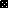 